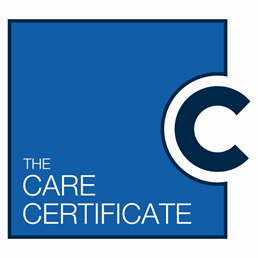 How to use this documentThis practice assessment document (PAD) is designed to be used in conjunction with the Theory Assessment document. It includes only those assessment criteria which require workplace observation and the standard they relate to. On completion, the PAD and the TAD need signing off for Care Certificate to be issued.It is important that both you and your assessor familiarise yourselves with both the TAD and this PAD. The standards have been mapped to the Code of Conduct for Healthcare Support Workers and Adult Social Care Workers in  (2013) and Compassion in Practice (2012). The standards to which this document is linked define the level of knowledge, skills and behaviours that a HCSWs should know, irrespective of individual work role to provide compassionate and high quality care. These standards should then be used to support your annual appraisal and Personal Development Plan. These standards are linked to the training received on both Trust and HCSW induction programmes. Your progress will be checked by you assessor/assessor on a regular basis. This will be reviewed as part of three month interim appraisal.How to complete the assessmentsYou should take every opportunity to assess holistically. Evidence generated during the assessment process maybe used to support achievement of more than one standard in the Care Certificate. In practice this means that the assessor observes the leaner over an agreed time period, usually three hours, gives feedback and records which criteria have been achieved. A brief summary of what has been observed should also be recorded.You should not work unsupervised until all the assessments in the PAD have been completed.How do you achieve the criteria?The judgment as to whether you achieve the criteria will be made by your assessor. Your assessor will observe your performance in practice but will also ask you questions - it is important that you are able to apply your knowledge in practice and say why you have chosen a particular course of action. Your assessor needs to be confident that you will continue to competently perform in a variety of situations.Assessments need, ideally, to be completed within **** of commencing in roleSupport worker roles are diverse, and it maybe necessary for some assessment criteria to be reinterpreted to make them relevant to the practice area. If you have any questions please contact **********Assessor DetailsThe majority of assessments will be undertaken by an identified assessor, but any team member who is occupationally competent in the criteria being observed may undertake the assessment. All staff involved in undertaking your assessment need to record their details below.MeetingsYou should meet with your assessor 3 times whilst undertaking the Care Certificate. Local InductionYour manager will have been sent a local induction checklist. You will need to meet with your manager to ensure that it is completed. Once completed please sign in the box below.Care Certificate – Standards Requiring Observation& Assessment in PracticeAcknowledgementTracy Stevenson/Maggie Orr /Jane Nicoli-JonesCentral and North West London NHS Foundation Trust/ Central London Community Health Care Trust, Hounslow and Richmond Health Care Trust.Edited from original Care Certificate assessment document http://www.skillsforhealth.org.uk/images/projects/care_certificate/Care%20Certificate%20Framework%20(Assessor).pdfNameJob TitleSignature & InitialsInitial Meeting – this need to take place within the first week of employmentAssessor Signature & DateLearner Signature & DateAssessor Signature & DateLearner Signature & DateFinal MeetingAssessor Signature & DateLearner Signature & DateI have completed the Local Induction Checklist and I am satisfied that I have completed my induction to  Community Healthcare Trust Learner SignatureManager SignatureDatePROGRESS REVIEW /ACTION PLANThis record can be used for single and multiple unit planning. Planning should be SMART – Specific, Measurable, Achievable, Realistic and Time BoundPROGRESS REVIEW /ACTION PLANThis record can be used for single and multiple unit planning. Planning should be SMART – Specific, Measurable, Achievable, Realistic and Time BoundStandard 1: Understand your RoleStandard 1: Understand your RoleStandard 1: Understand your RoleStandard 1: Understand your RoleThe Support Worker will:To meet this standard the Support Worker will:Help noteAssessor & Learner Signature & date1.1 Understand their own role1.1c Demonstrate that they are working in accordance with the agreed ways of working with their employerComplete this last – if others have been achieved then the learner is working to their job description1.2 Work in ways that have been agreed with their employer1.2d Demonstrate how to access full and up-to-date details of agreed ways of working that are relevant to their role1.4 Work in partnership with others1.4c Demonstrate ways of working that can help improve partnership working.Partners could be colleagues, other teams, carers or relatives1.4d Demonstrate how and when to access support and advice about:Partnership workingResolving conflictsStandard 2: Your Personal DevelopmentStandard 2: Your Personal DevelopmentStandard 2: Your Personal DevelopmentStandard 2: Your Personal DevelopmentThe Support Worker will:To meet this standard the Support Worker will:Help noteAssessor & Learner Signature & date2.1 Agree a personal development plan2.1d Contribute to drawing up their own personal development planThe learner will have begun this on day 1 of teaching programme2.1e Demonstrate how to record the progress they make in relation to their personal development plan2.2 Develop their knowledge, skills and understanding2.2f Demonstrate how to measure their own knowledge, performance and understanding against relevant standardsCompletion of the care certificate will demonstrate that the learner can do thisStandard 3: Duty of CareStandard 3: Duty of CareStandard 3: Duty of CareStandard 3: Duty of CareThe Support Worker will:To meet this standard the Support Worker will:Help noteAssessor & Learner Signature & date3.3 Deal with Comments and complaints3.3a Demonstrate how to respond to comments and complaints in line with legislation and agreed ways of workingRole play or simulation can be used for this criteria3.5 Deal with confrontation and difficult situations3.5d Demonstrate how and when to access support and advice about resolving conflictsRole play or simulation can be used for this criteriaStandard 4: Equality and DiversityStandard 4: Equality and DiversityStandard 4: Equality and DiversityStandard 4: Equality and DiversityThe Support Worker will:To meet this standard the Support Worker will:Help noteAssessor & Learner Signature & date4.2 Work in an inclusive way4.2b Demonstrate interaction with individuals that respects their beliefs, culture, values and preferencesStandard 5: Work in a Person Centred WayStandard 5: Work in a Person Centred WayStandard 5: Work in a Person Centred WayStandard 5: Work in a Person Centred WayThe Support Worker will:To meet this standard the Support Worker will:Help noteAssessor & Learner Signature & date5.3 Demonstrate awareness of the individuals immediate environment and make changes to address factors that may be causing discomfort or distress5.3a Take appropriate steps to remove or minimise the environmental factors causing the discomfort or distress. This could include:LightingNoiseTemperatureUnpleasant odours5.3b Report any concerns they have to the relevant person. This could include:Senior member of staffCarerFamily member5.4 Make others aware of any actions they may be undertaking that are causing discomfort or distress to individuals5.4a Raise any concerns directly with the individual concerned5.4b Raise any concern with their supervisor/ manager5.4c Raise any concerns via other channels or systems e.g. at team meetingsDiscuss safeguarding with your assessor5.5 Support individuals to minimise pain or discomfort5.5a Check where individuals have restricted movement or mobility that they are comfortableRestrictions in mental health settings could include legal restrictions or observation5.5b Recognise the signs that an individual is in pain or discomfort. This could include:Verbal reporting from the individualNon verbal communicationChanges in behaviour Could be physical or psychological distress5.5c Take appropriate action where there is pain or discomfort. This could include:RepositioningReporting to a senior member of staffEquipment or medical devices are working properly or in the correct position e.g. wheelchairs, prosthetics, catheter tubes Could include measures to relieve psychological distress, for example relocating to a quiet area or interventions to reassure5.5d Remove or minimise any environmental factors causing pain or discomfort. These could include:Wet or soiled clothing or bed linenPoorly positioned lightingNoise See above5.6 Support the individual to maintain their identity and self-esteem5.6b Demonstrate that their own attitudes and behaviours promote emotional and spiritual wellbeing5.6c Support and encourage individuals own sense of identity and self-esteem5.6d Report any concerns about the individual’s emotional and spiritual wellbeing to the appropriate person. This could include:Senior member of staffCarerFamily member5.7 Support the individual using person centred values5.7a Demonstrate that their actions promote person centred values including:IndividualityPrivacyPartnershipChoiceDignity RespectRightsStandards 6 & 14: Communication & Handling InformationStandards 6 & 14: Communication & Handling InformationStandards 6 & 14: Communication & Handling InformationStandards 6 & 14: Communication & Handling InformationThe Support Worker will:To meet this standard the Support Worker will:Help noteAssessor & Learner Signature & date6.5 Use appropriate verbal and non-verbal communication6.5a Demonstrate the use appropriate verbal and non-verbal communication:VerbalToneVolumeNon verbalPosition/proximityEye contactBody languageTouchSigns Symbols and picturesWritingObjects of referenceHuman and technical aidsCommunication may take placeFace to faceBy telephone or textBy email, internet or social networksBy written reports or letters6.6 Support the use of appropriate communication aids/ technologies6.6a Check that communication aids/ technologies are:CleanWork properlyIn good repairIf none are in use consider use of other communication aids e.g. notice boards, leaflets in other languages6.6b Report any concerns about the communication aid/ technology to the appropriate person. This could include:Senior member of staffCarerFamily member14.1 Handle information14.1c Demonstrate how to keep records that are up to date, complete, accurate and legibleStandard 7: Privacy and DignityStandard 7: Privacy and DignityStandard 7: Privacy and DignityStandard 7: Privacy and DignityThe Support Worker will:To meet this standard the Support Worker will:Help noteAssessor & Learner Signature & date7.1 Understand the principles that underpin privacy and dignity in care7.1a Describe what is meant by privacy and dignity7.1b List situations where an individual’s privacy and dignity could be compromised7.1c Describe how to maintain privacy and dignity in eth work setting7.2 Maintain the privacy and dignity of the individual(s) in your care7.2a Demonstrate that the privacy and dignity of the individual is maintained at all times being in line with the person’s individual needs and preferences when providing personal care. This could include: Making sure doors, screens or curtains are in the correct position Getting permission before entering someone’s personal space Knocking before entering the room Ensuring any clothing, hospital gowns etc. are positioned correctly The individual is positioned appropriately e.g. the individual is not exposing any part of their body they would not want others to be able to see7.2b Explain why it is important not to disclose anything about the individual that they may wish to be kept private, unless it is appropriate to do so. This could include: Health condition Sexual orientation Personal history Social circumstances10.1j  Demonstrate the importance of ensuring individuals are treated with dignity and respect when providing health and care services7.2d Report any concerns they have to the relevant person. This could include:Senior member of staffCarerFamily member7.4 Support individuals in making choices about their care7.4a Demonstrate how to support individuals to make informed choices7.4b Check risk assessment processes are used to support the right of individuals to make their own decisions7.4d Where appropriate support individuals to question or challenge decisions made about them by others7.4e Report any concerns to the relevant person. This could include:Senior member of staffCarerFamily member7.6 Support the individual in active participation in their own care7.6a Demonstrate the active participation of individuals in my care7.6b Reflect on how my own person views could restrict the individual’s ability to actively participate in their care7.6c Report any concerns to the relevant person. This could include:Senior member of staffCarerFamily memberStandard 8: Fluids and NutritionStandard 8: Fluids and NutritionStandard 8: Fluids and NutritionStandard 8: Fluids and NutritionThe Support Worker will:To meet this standard the Support Worker will:Help noteAssessor & Learner Signature & date8.2 Support individuals to have access to fluids in accordance with their plan of care8.2a Check that drinks are within reach of those that have restrictions on their movement/ mobility8.2b Check that drinks are refreshed on a regular basis8.2c Check that individuals are offered drinks in accordance with their plan of careIf no such care plan is in place, ensuring general availability will be sufficient8.2d Support and encourage individuals to drink in accordance with their plan of careIf no such care plan is in place, ensuring general availability will be sufficient8.2e Report any concerns to the relevant person. This could include:Senior member of staffCarerFamily member8.3 Support individuals to have access to food and nutrition in accordance with their plan of care8.3a Check that any nutritional products are within reach of those that have restrictions on their movement/ mobility8.3b Check food is at the appropriate temperatureAsk/observe to ensure not too hot or cold8.3c Check food is presented in accordance with the plan of care i.e. the individual is able to eat it8.3d Check that appropriate utensils are available to enable the individual to meet their nutritional needs as independently as possible8.3e Support and encourage individuals to eat in accordance with their plan of careIf no such care plan is in place, ensuring general availability will be sufficient8.3f Report any concerns to the relevant person. This could include:Senior member of staffCarerFamily memberStandard 13: Health and SafetyStandard 13: Health and SafetyStandard 13: Health and SafetyStandard 13: Health and SafetyThe Support Worker will:To meet this standard the Support Worker will:Help noteAssessor & Learner Signature & date13.3 Move and assist safely13.3c Demonstrate how to move and assist people and objects safely, maintaining the individual’s dignity, and in line with legislation and agreed ways of workingThis will be assessed as part of  moving and handling training at inductionExternal trainer should sign as competent13.6 Handle hazardous substances13.6b Demonstrate safe practices for storing, using and disposing of hazardous substancesStandard15: Infection Prevention and ControlStandard15: Infection Prevention and ControlStandard15: Infection Prevention and ControlStandard15: Infection Prevention and ControlThe Support Worker will:To meet this standard the Support Worker will:Help noteAssessor & Learner Signature & date15.1 Prevent the spread of infection 15.1b Demonstrate effective hand hygieneHolistic observation Date undertakenStart time                Finish timeSummary of observed workSummary of observed workSummary of observed workObserver signatureLearner signatureAssessor signature (if not observer)Holistic observation Date undertakenStart time                Finish timeSummary of observed workSummary of observed workSummary of observed workObserver signatureLearner signatureAssessor signature (if not observer)Holistic observation Date undertakenStart time                Finish timeSummary of observed workSummary of observed workSummary of observed workObserver signatureLearner signatureAssessor signature (if not observer)